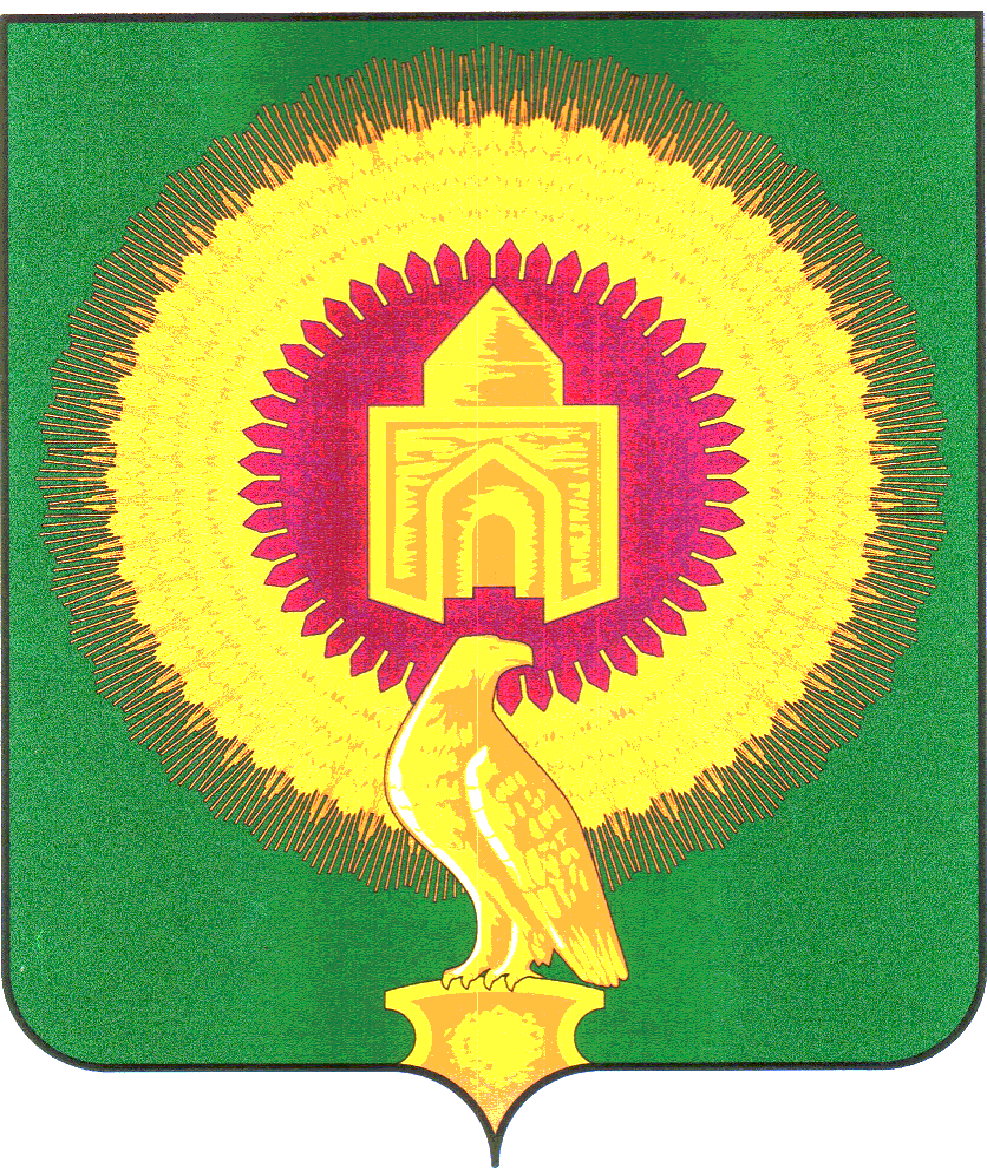 СОВЕТ ДЕПУТАТОВВАРНЕНСКОГО СЕЛЬСКОГО ПОСЕЛЕНИЯ ВАРНЕНСКОГО МУНИЦИПАЛЬНОГО РАЙОНА ЧЕЛЯБИНСКОЙ ОБЛАСТИРЕШЕНИЕот 30.06 2020 года                                                                                     № 15/1О внесении дополненийв Положение о бюджетномпроцессе в Варненскомсельском поселенииВ соответствии с Бюджетным Кодексом Российской Федерации, Федеральным законом от 06.10.2003г. № 131-ФЗ "Об общих принципах организации местного самоуправления в Российской Федерации" Совет депутатов Варненского сельского поселенияРЕШАЕТ:1. Внести в Положение о бюджетном процессе в Варненского сельском поселении утвержденного решением Совета депутатов Варненского сельского поселения от 15.17.2017г. № 26 дополнения согласно приложению.2. Настоящее Решение вступает в силу со дня его подписания и обнародования.Глава Варненскогосельского поселения                                                                            А.Н.РябоконьПриложениек решению Совета депутатовВарненского сельского поселенияВарненского муниципального районаЧелябинской областиот 30.06.2020 года №15/1Дополнения в Положение о бюджетном процессев Варненском сельском поселении1. Дополнить пункт 9 Главы 3 Раздела 2 следующими подпунктами:	32.1) устанавливает порядок формирования перечня налоговых расходов Варненского сельского поселения в разрезе муниципальных программ Варненского сельского поселения и их структурных элементов, а также направлений деятельности, не относящихся к муниципальным программам Варненского сельского поселения;	32.2) устанавливает порядок осуществления оценки налоговых расходов Варненского сельского поселения с соблюдением общих требований, установленных Правительством Российской Федерации